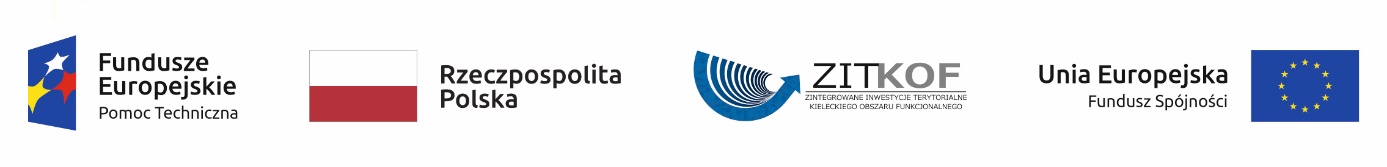  Projekt współfinansowany ze środków Unii Europejskiej w ramach Programu Operacyjnego Pomoc Techniczna 2014 – 2020Umowa o dotację nr DRP/BDG-II/POPT/45/20 Załącznik  1a do Oferty ......................................................................................................................           (nazwa /firma, adres Wykonawcy)              WYKAZ OSÓB  Zadanie 1: Doradztwo  w  zakresie „Najważniejsze zmiany w kwalifikowalności wydatków obowiązujące w 2021 r. dla projektów współfinansowanych ze środków Unii Europejskiej oraz realizacja projektu w partnerstwie”TRENER:  (imię i nazwisko)   ………………………………………..TRENER:  (imię i nazwisko)   ………………………………………..TRENER:  (imię i nazwisko)   ………………………………………..TRENER:  (imię i nazwisko)   ………………………………………..TRENER:  (imię i nazwisko)   ………………………………………..W celu wykazania spełniania warunku udziału w postępowaniu należy wykazać co najmniej pięć szkoleń/warsztatów,  których  tematyka obejmowała :   Kwalifikowalność/rozliczanie wydatków dla projektów współfinansowanych ze środków unijnych w perspektywie 2014-2020,                                                                              przeprowadzonych w okresie ostatnich trzech lat przed upływem terminu składania ofert w trybie on-line lub stacjonarnieW celu wykazania spełniania warunku udziału w postępowaniu należy wykazać co najmniej pięć szkoleń/warsztatów,  których  tematyka obejmowała :   Kwalifikowalność/rozliczanie wydatków dla projektów współfinansowanych ze środków unijnych w perspektywie 2014-2020,                                                                              przeprowadzonych w okresie ostatnich trzech lat przed upływem terminu składania ofert w trybie on-line lub stacjonarnieW celu wykazania spełniania warunku udziału w postępowaniu należy wykazać co najmniej pięć szkoleń/warsztatów,  których  tematyka obejmowała :   Kwalifikowalność/rozliczanie wydatków dla projektów współfinansowanych ze środków unijnych w perspektywie 2014-2020,                                                                              przeprowadzonych w okresie ostatnich trzech lat przed upływem terminu składania ofert w trybie on-line lub stacjonarnieW celu wykazania spełniania warunku udziału w postępowaniu należy wykazać co najmniej pięć szkoleń/warsztatów,  których  tematyka obejmowała :   Kwalifikowalność/rozliczanie wydatków dla projektów współfinansowanych ze środków unijnych w perspektywie 2014-2020,                                                                              przeprowadzonych w okresie ostatnich trzech lat przed upływem terminu składania ofert w trybie on-line lub stacjonarnieW celu wykazania spełniania warunku udziału w postępowaniu należy wykazać co najmniej pięć szkoleń/warsztatów,  których  tematyka obejmowała :   Kwalifikowalność/rozliczanie wydatków dla projektów współfinansowanych ze środków unijnych w perspektywie 2014-2020,                                                                              przeprowadzonych w okresie ostatnich trzech lat przed upływem terminu składania ofert w trybie on-line lub stacjonarnieLp.Temat szkolenia/ warsztatu, zakresForma szkolenia/warsztatu: on-line / stacjonarneTermin:od dnia  -  do dniaPodmiot, na rzecz którego usługa została wykonana (nazwa,  adres)1.2.3.4.5.…..........................................................................podpis/y osoby/osób upoważnionej/ychdo reprezentowania Wykonawcy